Your Name: __________________________________Setting the Stage for the Cold War: QUIZDirections: Using any notes you took over the meetings that set the stage for the Cold War, answer the following.  Turn into the box when you are finished.While Germany was divided into 4 zones of occupation it was agreed that the entire capitol city of Berlin would be fully under the control of only the United States and England.  True or false? ___________The British Prime Minister representing England at Potsdam was ______________________.The meeting in April, 1945 where President Truman was present was located in the city of ________________.Germany was allowed to rebuild their country with their own government as long as no Nazi leaders were elected.  True or false? _________In which meeting did the Soviet Union agree to hold free elections in Eastern European countries? _____________________.Who represented the Soviet Union at both meetings? ____________________________At which meeting was it decided that the Soviet Union would receive money for destruction it suffered during World War II? ___________________________________Why was Franklin D. Roosevelt not at the April meeting? ____________________________Into how many zones was Germany divided by the end of these meetings? ________________BONUS! Using the map of 1946 divided Germany below, circle the approximate location of the capitol city of Berlin. (2pts) and circle and label which sector is East Germany. (2 pts)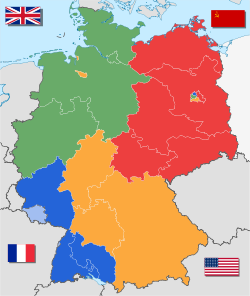 